Percents Round Robin		Name:____________________________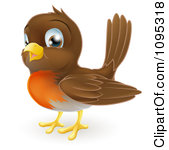 1) What is 40% of 40?2) A bag of marbles is 92% full.  If there are 23 marbles in the bag, how many marbles are in a full bag?3) Jacob got 55% of the problems wrong on a test.  If he got 11 problems wrong, how many did he get right?4) A blue jacket is normally $25, and it is on sale for 40% off.  A red jacket is normally $22, and it is on sale for 30% off.  Which will have a bigger discount price and by how much?Problem #1Problem #2Completed by:____________________________Completed by: ____________________________Giovanny scored 75% of his team’s points in the last game.  If Giovanny scored 27 points, how many total points did his team score?Should your answer be more or less than 27?Circle one:         more           lessWork (Percent Proportion):Solution = _________________Write your answer in a complete sentence:  Giovanny’s team scored __________ total points.Mrs. Ledesma’s awesome students laughed at 40% of her corny jokes.  If she told 125 jokes, how many jokes did the students laugh at?Should your answer be more or less than 125?Circle one:         more           lessWork (Percent Proportion):Solution = _________________Write your answer in a complete sentence:  Problem #3Problem #4Completed by: ____________________________Completed by: ____________________________ Mariah beat 90% of her competitors in a cheerleading competition. If she had 150 competitors, how many of them did she beat?Should your answer be more or less than 150?Circle one:         more           lessWork (Percent Proportion):Solution = _________________Write your answer in a complete sentence:  At IHOP, Jarvis left a tip that was 20% of his bill.  If he gave his server a tip of $3.50, how much was Jarvis’s bill?Should your answer be more or less than $3.50?Circle one:         more           lessWork (Percent Proportion):Solution = _________________Write your answer in a complete sentence:  